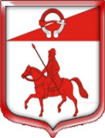 Администрация муниципального образованияСтаропольское сельское поселениеСланцевского муниципального района Ленинградской областиП О С Т А Н О В Л Е Н И Е07.12.2022                             					            	       №  153-п  Об особенностях командированияотдельных должностных лиц АдминистрацииСтаропольского  сельского поселения                 В соответствии с Указом Президента Российской Федерации от 17.10.2022 № 752 «Об особенностях командирования лиц, замещающих государственные должности Российской Федерации, федеральных государственных гражданских служащих, работников федеральных государственных органов, замещающих должности, не являющиеся должностями федеральной государственной гражданской службы, на территории Донецкой Народной Республики, Луганской Народной Республики, Запорожской области и Херсонской области», администрация муниципального образования Старопольское сельское поселение Сланцевского муниципального района Ленинградской областиПОСТАНОВЛЯЕТ:Установить, что лицам, замещающим муниципальные должности и должности муниципальной службы в Администрации Старопольского сельского поселения, лицам, замещающим в Администрации Старопольского сельского поселения должности, не отнесенные к должностям муниципальной  службы, в период их нахождения в служебных командировках на территориях Донецкой Народной Республики, Луганской Народной Республики, Запорожской области и Херсонской области (далее соответственно – командированные лица, служебные командировки) денежное содержание (заработная плата) выплачивается в двойном размере.Предусмотреть возмещение командированным лицам при направлении в служебные командировки дополнительных расходов, связанных с проживанием вне постоянного места жительства (суточных), в размере 8 480 рублей за каждый день нахождения в служебной командировкеНастоящее постановление распространяет свои действия на правоотношения, связанные с направлением в служебные командировки муниципальных служащих Администрации Старопольского сельского поселения, лицам, замещающим в Администрации Старопольского сельского поселения должности, не отнесенные к должностям муниципальной  службы, нуждающиеся в восстановлении и обеспечении жизнедеятельности населения.        4.Настоящее  постановление от 27.10.2022 № 118-п «Об утверждении порядка командирования и размерах выплат, связанных с командированием муниципальных служащих администрации Старопольского сельского поселения Сланцевского муниципального района Ленинградской области и (или) работников администрации Старопольского сельского поселения Сланцевского муниципального района Ленинградской области, замещающих должности, не являющиеся должностями муниципальной службы, на территории Донецкой Народной Республики, Луганской Народной Республики, Запорожской области и Херсонской области»  признать  утратившим силу.          5. Постановление подлежит размещению на официальном сайте Старопольское сельское  поселение.          6. Контроль за исполнением постановления оставляю за собой.И.о.главы администрацииСтаропольского сельского поселения                                 Н.В.Редченко